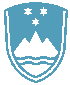 POROČILO O REDNEM INŠPEKCIJSKEM PREGLEDU NAPRAVE, KI LAHKO POVZROČI ONESNAŽEVANJE OKOLJA VEČJEGA OBSEGAZavezanec: Perutnina Ptuj d. d., Potrčeva cesta 10, 2250 PtujNaprava: Naprava za intenzivno rejo perutnine s 180.000 mesti, farma Dobrovnik, na parcelah številka 8367/1, 8368/1, 8369/1, 8367/2, 8369/2 in 8368/2 k. o. DobrovnikLokacija: Dobrovnik 115b, 9223 DobrovnikDatum pregleda: 23. 3. 2021Okoljevarstveno dovoljenje (OVD) številka:35407-126/2006-11 z dne 13. 8. 2008 spremenjeno z odločbama ARSO	številka 35406-22/2012-3 z dne 18. 9. 2012 in številka 35406-59/2020-2 z dne 16. 11. 2020Usklajenost z OVD: Po področjih okolja je bilo ugotovljeno da zavezanec:zagotavlja izvajanje predpisanih obratovalnih monitoringov emisij snovi v okolje za zrak, zagotavlja izvajanje predpisano ravnanj v zvezi z emisijami snovi in toplote v vode,zagotavlja predpisano ravnanje z odpadki, ki nastajajo pri obratovanju naprave, upravljavcu je bila dovoljena opustitev obratovalnega monitoringa hrupa za napravo,zagotavlja predpisano ravnanje z nastalim perutninskim gnojem in pralnimi vodami, zagotavlja predpisane zahteve za učinkovito rabo vode in energije. Glede na izkazana poročila o obratovalnem monitoringu emisij snovi v okolje za zrak ni bilo ugotovljenih preseganj mejnih vrednosti. O vseh opravljenih meritvah zavezanec pravočasno poroča.V inšpekcijskem nadzoru je bilo ugotovljeno, da stranka v napravi za intenzivno rejo perutnine – Farma Dobrovnik v znatnih količinah rabi vodo iz objektov in naprav za oskrbo s pitno vodo brez vodne pravice zato ji je bila izdana odločba, s katero se ji prepoveduje raba vode do morebitne pridobitve predpisanega vodnega dovoljenja, odločba še ni pravnomočna. Inšpekcijski postopek še poteka.  Zaključki/naslednje aktivnosti:Naslednji redni inšpekcijski pregled bo predviden v skladu s planom inšpektorata.